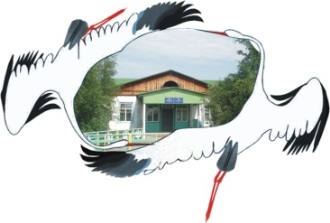 муниципальное бюджетное образовательное учреждение «КЕДАНДИНСКАЯ ОСНОВНАЯ ОБЩЕОБРАЗОВАТЕЛЬНАЯ ШКОЛА с дошкольной группойим. К.С. ЧИРЯЕВА»муниципального района «Вилюйский улус (район)» Республики Саха (Якутия)678206, Чочунский наслег, с. Кюнде, ул. Юбилейная д.9. телефакс 8(41132)-26114e-mail: kedandasch@mail.ruОКПО 55657141, ОГРН 1021400641074, ИНН/КПП 1410004177/141001001СПРАВКА о проведенных мероприятиях тематической недели,посвященной ко Дню Матери, Международному дню пожилых людей и ко Дню девочек Дата проведения: с 15 октября по 19 октября 2018г.Цель проведения: Воспитание любви и уважения к маме, бабушке, береженого и уважительного отношения к  пожилым людям.Формирование радовать близких добрыми делами, привлечение детей к изготовлению подарков к маме, бабушке.17 октября дети старшей и подготовительной группы с воспитателем Бандеровой Н.Д. были в гостях у Марии Алексеевны Томской, отличника народного просвещения, ветеран труда. Поздравили с праздником и вручили открытку и цветы, сделанные своими руками детей. Андреева Женя прочла стихотворение «Мин эбээм» и все дети спели песню.В течении тематической недели организовали выставки: - «Золотые руки моих бабушек и дедушек» выставка творческих работ бабушек и дедушек.Были работы Томской Р.Н., бабушки Гуляевой Сайыыны, Томской О.Д., бабушки Андреевой Евгении, Николаевой А.Н., бабушки Петровой Таисии, Федотовой М., бабушки Федотовой Сияны.- Фотовыставка «Я и мои любимые бабушка, дедушка». Фотоколлаж Семьи Гуляевых, Орлосовых, Семеновых, Андреевых.- Выставка рисунков «Моя любимая мама». Рисунки воспитанников подготовительной, старшей, средней группы.	18 октября воспитатель, Бандерова Н.Д., провела развлечение для детей «Я и моя кукла». Все девочки принесли свои куклы и рассказали о своих куклах. Пришла в гости живая кукла «Сардаана» и провела викторину детям.19 октября воспитатель, Бандерова Н.Д., провела праздничный утренник «День матери». По программе были музыкальные номера детей, интеллектуальный конкурс для мам «Толкуйдаа, оонньоо, кыай!» и вручение открыток для мам, сделанные своими руками детей.Ст. воспитатель Гуляева Н.К.